                 Úlohy počas samoštúdia na dni 06.04. 2020 – 17.04.2020Trieda: 7. BPredmet: Anglický jazykVyučujúci: KoščákováMilí siedmaci, keďže v tomto a budúcom týždni by ste mali mať oficiálne veľkonočné prázdniny, posielam úlohy spolu na tento a budúci týždeň, t. z. do 17. 04. 2020, takže si to môžete rozdeliť na celé dva týždne, aby ste toho nemali naraz veľa. To, že sú prázdniny však  nič nemení na skutočnosti, že máme byť DOMA. Dobre viete, že Veľká noc je najväčším kresťanským sviatkom, no tohto roku zostanú kostoly prázdne. Svedčí to o tom, že situácia so šírením COVID-19 je vážna, a preto prežite tohtoročné veľkonočné dni DOMA. Chlapci, oblejte svoju mamku, babku či sestru, ale nechoďte navštíviť susedov či známych, tým chránite SEBA, SVOJU RODINU aj OSTATNÝCH!!!Požehnané veľkonočné sviatky!Úloha č. 1 – Kids – učebnica, str. 50 (vypočuť, preložiť a prečítať)*nahrávku nájdete na https://elt.oup.com/student/project/level3/unit04/audio?cc=sk&selLanguage=skÚloha č. 2 - Odpísať a naučiť sa nasledujúce poznámky:Kids: Dylan´s plan – Useful expressions(Decká: Dylenov plán – Užitočné frázy)1. Cyberspace is on this week – (Film ) „Cyberspace“ premietajú tento týždeň. 2. There she is – Ona je tam  3. What´s happening?– Čo sa deje? 4. Guess what ! – Hádaj čo! 5. He asked me out – Pozval ma von = na rande 6. I´m off to the gym – Idem z telocvične 7. How is it going? – Ako to ide? 8. Get lost!– Vypadni9. Where are yougoing? – Kam ideš?10.  Can I borrow......? – Môžem si požičať.......?11. Where´s Sonia? – Kde je Soňa?12. What did Martin say to you? – Čo ti Martin povedal?13. Did you win the lottery? – Vyhral si lotériu?14. Nothing much – Nič moc15. Shall we go and see it? – Pôjdeme a pozrieme si to?16. What did I say? – Čo som povedal?Úloha č. 3 –  učebnica, str. 51/4a (doplniť vety z textu)Úloha č. 4 – odpísať a naučiť sa poznámky:Asking the way – phrases(Pýtanie sa na cestu – frázy)Excuse me = Prepáčte (ak chcete niekoho osloviť, nie sa ospravedlniť)Excuse me, how can I get to the hospital? = Prepáčte, ako sa dostanem do nemocnice?Excuse me, could you tell methe way to the station, please? = Prepáčte, mohli by ste mi povedať cestu na stanicu, prosím?Excuse me, I'm looking for the post office = Prepáčte, hľadám poštu.Where is the nearest bus stop? = Kde je najbližšia autobusová zástavka?Is there a bank near here? = Je tu niekde blízko banka?Directions(Smery)Go along this street = Choďte pozdĺž tejto uliceGo past this road = Choďte po tejto ceste.Go straight on = Choďte rovnoTurn right/left = Zabočte vpravo/vľavoTake the first turning on the left =  Pri prvej možnosti zabočte vľavo.Go over the bridge = Choďte cez mostThere is a supermarket on the right.= Supermarket je vpravo.It´s on the corner. = Je to na rohu.It´s on the other side of the river. = Je to na druhej strane rieky.You can´t miss it =Nemôžete to minúť.You are going in the wrong direction. = Idete zlým smeromÚloha č. 5 – Nakresliť do zošita nasledujúce obrázky a napísať k nim správnu vetu (správny smer, nájdi v poznámkach)a)  __________________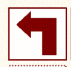 b)  ___________________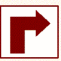 c) ___________________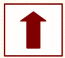 d) ____________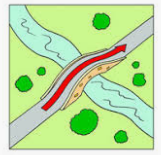 * odpísané poznámky a vypracované cvičenia mi prosím odfotené pošlite cez facebook, edupage alebo mailom na veronikakoscak1989@gmail.com 